Yashash manzili (propiska):Yashash manzili (joyi):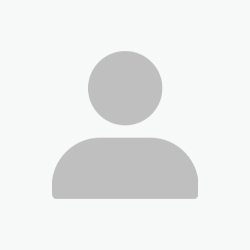 